План-конспект урока биологии в 6 классеТема: ЖивотныеЦель: изучение основных отличительных признаков и классификации представителей царства ЖивотныеЗадачи:- сформировать представление об отличительных признаках животных; понятие о растительноядных, плотоядных (хищных), всеядных животных и животных – паразитах;- развивать логическое мышление; практическое умение выделять главное, делать выводы, сравнивать объекты, работать с текстом учебника и его рисунками;- воспитывать эмоционально-ценностное отношение к животным; культуру общения.Оборудование: рабочая тетрадь, учебник 6 класс, карточки с заданиями, плакат «Общий план строения клетки».Ход урокаОрганизационный моментПриветствие учащихся. Проверка готовности класса к уроку.Проверка домашнего заданияИндивидуальная работа на карточках Карточка для проверки д/з «Растения. Фотосинтез. Значение растений»1.Тело растений разделено на органы: корень, стебель и листья.а) Верное утверждениеб) Неверное утверждение2.Растения по типу питания являются автотрофами.а) Верное утверждениеб) Неверное утверждение3.Хвойные и цветковые растения называются семенными, так как они образуют семена.4.Мхи, папоротники, хвощи и плауны, если они образуют для распространения споры это – …  растения.5.Как называется процесс образования в клетках растений на свету органических веществ из углекислого газа и воды с выделением кислорода?6.Растения выделяют … , который используется для дыхания живыми организмами.7. Особенностью цветковых растений является образование цветков, из которых формируются … , с созревающими в них семенами.8.Выберите верные утверждения:а) Растения выделяют кислород только на свету.б) В темноте образование крахмала в листьях не происходит.в) В темноте в листьях растений происходит образование крахмала.г) Корни растений поглощают из почвы органические вещества.д) Воду с растворенными минеральными веществами растения всасывают с помощью корней.е) Углекислый газ растения поглощают листьями из воздуха.9. Установите соответствие между использованием сырья человеком и растением:                  1)сварить щи, сделать салат можно из листьев-            А - льна2)волокно получают из стеблей-                                     Б - капусты3)варенье или сок можно приготовить из плодов -       В - пшеницы4)пекут хлеб и варят кашу из плодов-                            Г- смородины5)растительное масло получают из семян-               Д - подсолнечника10.Установите соответствие между характеристикой и названием группы растений:1) Мхи                   2) Хвощи       3) Папоротники       4) ПлауныА-Имеют вид маленьких зеленых елочек, распространяются спорами, произрастают в сырых лесах, на болотах, на влажных полях и лугах.Б-Стебли длинные ползучие, покрытые узкими зелеными листочками, распространяются спорами, произрастают в лесах.В-Корни отсутствуют, тонкий стебель покрыт узкими листочками, распространяются спорами, произрастают в сырых лесах, заболоченных лугах и болотах.Г-Кроме стебля и листьев имеют корень, распространяются спорами, произрастают в лесах, на болотах, вблизи ручьев и рек.Актуализация знаний и умений учащихсяГрупповое решение кроссворда. (Сетка кроссворда нарисована на доске. Учащиеся по очереди выходят к доске, называют и записывают нужные слова в клеточки).1.Вдоль дорог, вдоль тропинок встречается это растение. Оно обладает противовоспалительным, бактерицидным, ранозаживляющим действием. (Подорожник).2. Из травы смотрит веселый фиолетовый цветок. Значит, будет хорошая погода. Перед дождем этот цветок закрывается. (Фиалка)3. Сегодня полянка золотисто-желтая от цветов, завтра – бело-пушистая. (Одуванчик).4. Ядовитое лекарственное растение. (Чистотел).5.У некоторых конфет такой приятный вкус и запах благодаря этому растению. (Мята).6. Дерево с большими, красиво вырезанными листьями. Из его древесины изготавливают музыкальные инструменты. (Клен).7. Ветки этого кустарника покрыты острыми и твердыми колючками. (Боярышник).8.Под новый год на ветках этого дерева вспыхивают гирлянды настоящих лампочек. (Ель).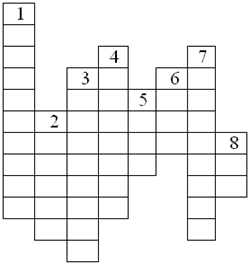 - Посмотрите на слова кроссворда, что они означают?  Как бы вы эти ответы назвали одним словом? (Растения)- Сегодня мы покидаем царство растений, и переходим к изучению новой темы.- Ребята, что мы с вами изучаем на биологии последние несколько уроков? – (Царства живой природы).- Сколько царств живой природы вы знаете? – (5)- Подскажите, какие Царства живой природы мы уже изучили? (царства Бактерии, Протисты, Грибы, Растения).- Прочитайте, какое слово получилось в одной из строк? (Животные)- С представителями какого царства мы еще не знакомились подробно? (Царство Животные)- А какова же тема сегодняшнего урока? – (Животные). Откройте свои тетради и запишите тему урока.- А что мы можем узнать об этом царстве? (особенности строения животных, способы питания животных; сравнить царства Растения и Животные).- Давайте сформулируем цель урока (учащиеся формулируют цель урока).4. Изучение нового материалаВводная беседаВ настоящее время на Земле существует около 2 млн. видов животных. Распространены они по всему земному шару.- Где можно встретить животных? (В морях, океанах, реках, озерах, прудах; населяют леса, луга, поля; освоили воздушную и почвенную среды жизни. Известны животные, которые обитают в растениях, паразитируют в организмах других животных и человека). Все животные многоклеточные организмы.  Из клеток у них образованны органы и системы органов. У большинства животных есть пищеварительная, выделительная, дыхательная, кровеносная и половая системы. Также для них характерно наличие нервной системы и органов чувств, благодаря им животные хорошо ориентируются в пространстве, отыскивают добычу, обнаруживают врагов.Чтение рубрики «Это интересно» (стр. 69 уч. пособие). Фронтальное обсуждение.Работа в группах (класс делится на 3 группы, каждой группе раздается задание на карточках).1 группа – изучение отличительных признаков животных (информация в учебнике на стр.70).2 группа – классификация животных по способу питания (информация в учебнике на стр.70-71).3 группа – многообразие животных (информация в учебнике на стр.73).Признаки, характерные для животных:Многоклеточные организмы;Животные клетки не имеют оболочки, покрыты цитоплазматической мембраной, в них отсутствуют хлоропласты и вакуоли;Ограниченный рост;4. Способны к активному передвижению;5. Гетеротрофный способ питания.Работа у доски. Составление схемы«Классификация животных по типу питания»- К какому типу питания вы бы отнесли этих животных, дополните схему: заяц, пчела, лось, щука, белка, бабочка, лиса, утка, волк, медведь, гусь, воробей, муха, человек, клещ, аскарида.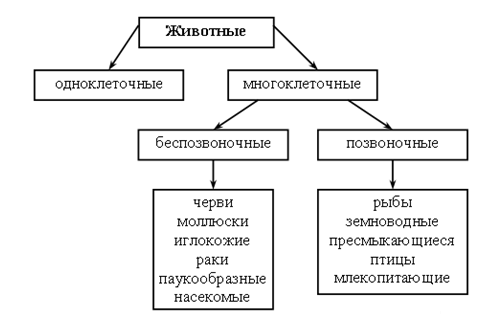 5. Физкультминутка- А теперь мы с вами немножко поиграем. На доске вы видите слова, найдите в словах животных: колосья (лось), волна (вол), осада (оса), салон (слон), пион (пони), каркас (рак), кино (кони), кожух (жук).Ваша задача не только их угадать, но и назвать в какой среде обитает это животное.Гимнастика для глаз.6. Закрепление изученного материала- Мы с вами познакомились с царством «Животные» и теперь я вам предлагаю провести мини-исследование.- Вспомните, что мы с вами знаем о растениях, используйте, то что мы сегодня узнали о животных и заполните таблицу на приготовленных для вас карточках. Работа в парах. Заполнение таблицы на карточках (с помощью плаката «Общий план строения клетки»).«Сравнительная характеристика растений и животных»Тестовая работа1.Верно ли, что у животной клетки отсутствует клеточная стенка?а) Верное утверждениеб) Неверное утверждение2. На какие группы делятся все животные? (Позвоночные и беспозвоночные).3.Соотнесите животных с их характеристикой:А-имеют внутренний скелетБ-твердый хитиновый покровВ-вытянутое мягкое тело1.Членистоногие- Б2.Черви- В3.Позвоночные- А4.Группа животных, для которых характерна постоянная температура тела (теплокровные).5.Выберите растительноядных животных:а) левб) лосьв) свиньяг) коровад) волк7. Информация о домашнем задании§ 13, ответить на вопросы после параграфа.8. Подведение итогов урокаНа уроке мы закрепили знания о …: вспомнили …; научились …; достигли… .Выставление отметок учащимся.9. Рефлексия Назовите ваше любимое животное. Какой у него тип питания, есть ли у него позвоночник, оно холоднокровное или теплокровное?Продолжите предложение. Если бы животные могли говорить, чтобы они вам сказали… Признак сравненияРастенияЖивотныеПитаниеСоздают органическиевещества в процессефотосинтеза - автотрофыПитаются готовыми органическими веществами – гетеротрофыРостРастут в течение всей жизниРастут до определенного размераДвижениеНе свойственно активное движениеБольшинству свойственноактивное движениеСтроение клеткиОболочка, цитоплазматическаямембрана, цитоплазма, ядро, органоиды: вакуоли с клеточным соком, пластиды (хлоропласты,хромопласты, лейкопласты) и другие.Цитоплазматическая мембрана (плотной оболочки – клеточной стенки нет), цитоплазма, ядро, органоиды (вакуолей и пластид среди них нет)